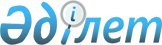 О внесении изменения в постановление акимата Лебяжинского района от 15 марта 2016 года № 53/3 "Об определении для заказчиков единого организатора государственных закупок и определении бюджетных программ и товаров, работ, услуг, по которым организация и проведение государственных закупок выполняется единым организатором"
					
			Утративший силу
			
			
		
					Постановление акимата Лебяжинского района Павлодарской области от 20 января 2017 года № 1-12/5. Зарегистрировано Департаментом юстиции Павлодарской области 6 февраля 2017 года № 5358. Утратило силу постановлением акимата района Аққулы Павлодарской области от 26 июня 2019 года № 1-03/160 (вводится в действие со дня первого официального опубликования)
      Сноска. Утратило силу постановлением акимата района Аққулы Павлодарской области от 26.06.2019 № 1-03/160 (вводится в действие со дня первого официального опубликования).
      В соответствии с пунктом 2 статьи 31 Закона Республики Казахстан от 23 января 2001 года "О местном государственном управлении и самоуправлении в Республике Казахстан", подпунктом 3) пункта 1 статьи 8 Закона Республики Казахстан от 4 декабря 2015 года "О государственных закупках", в целях оптимального, эффективного расходования бюджетных средств, акимат Лебяжинского района ПОСТАНОВЛЯЕТ:
      1. Внести в постановление акимата Лебяжинского района от 15 марта 2016 года № 53/3 "Об определении для заказчиков единого организатора государственных закупок и определении бюджетных программ и товаров, работ, услуг, по которым организация и проведение государственных закупок выполняется единым организатором" (зарегистрировано в Реестре государственной регистрации нормативных правовых актов за № 5012, опубликовано 2 апреля 2016 года в районной газете "Аққу үні - Вести Акку") следующее изменение:
      приложение к указанному постановлению изложить в новой редакции согласно приложению к настоящему постановлению.
      2. Контроль за исполнением данного постановления возложить на заместителя акима района по экономическим и финансовым вопросам.
      3. Настоящее постановление вводится в действие со дня его первого официального опубликования. Бюджетные программы и товары, работы, услуги, по которым организация
и проведение государственных закупок выполняется единым организатором
по Лебяжинскому району
					© 2012. РГП на ПХВ «Институт законодательства и правовой информации Республики Казахстан» Министерства юстиции Республики Казахстан
				
      Аким района

С. Жангазинов
Приложение
к постановлению акимата
Лебяжинского района
от "20" января 2017 года
№ 1-12/5
№ п/п
Наименование
1.
Государственные закупки товаров, работ, услуг способами конкурса (аукциона) в рамках бюджетных программ развития, предусматривающих реализацию бюджетных инвестиционных проектов районным местным исполнительным органом
2.
Государственные закупки товаров, работ, услуг способами конкурса (аукциона), если сумма лота (пункта плана), выделенная на закуп превышает четырехтысячекратный месячный расчетный показатель, но не более стотысячекратного месячного расчетного показателя, установленного на соответствующий финансовый год